ПОСТІЙНА КОМІСІЯ З ПИТАНЬ ЖИТЛОВО-КОМУНАЛЬНОГО ГОСПОДАРСТВА, ЕКОЛОГІЇ ТА НАДЗВИЧАЙНИХ СИТУАЦІЙ __________________№_________________на №________________от_______________ПРОТОКОЛзасідання постійної комісії23 квітня 2018 рокукабінет № 307 (пл. Думська, 1)ПРИСУТНІ:Голова комісії – Іваницький О.В.Заступник голови комісії – Совік О.М.Секретар комісії – Орлов О.В.Члени комісії: Наконечна А.Л., Стась Е.П.Депутати Одеської міської ради VII скликання: Єремиця О.М., Корнієнко В.А.Представники виконавчих органів та комунальних підприємств:Буйневич Олена Валеріївна – директор департаменту освіти та науки Одеської міської ради.Козловський Олександр Маркович – директор департаменту міського господарства Одеської міської ради.Олійникова Олександра Андріївна – директор комунального підприємства «Агентство програм розвитку Одеси».Прокопець Олександр Володимирович – директор комунального підприємства ЕМЗО «Одесміськсвітло».Савич Віталій Святославович – заступник директора комунального підприємства «Агентство програм розвитку Одеси» з питань енергоефективності та енергозбереження.Представники громадськості та ЗМІ: Коган Євген – «Одеса-Дейлі», Юрчік І.К. – ОСОН «Арнаутський», інтернет видання «Таймер», Соколовська О – «Одеса онлайн».ПОРЯДОК ДЕННИЙ1.	Про проект рішення Одеської міської ради «Про затвердження істотних умов енергосервісних договорів».2.	Про виділення коштів з міського бюджету на проведення робіт з капітального ремонту мереж зовнішнього освітлення спусків до моря міста Одеси.1.	СЛУХАЛИ: Додаткову інформацію до проекту рішення Одеської міської ради «Про затвердження істотних умов енергосервісних договорів» (додається).ВИСТУПИЛИ: Олійникова О.А., Орлов О.В., Іваницький О.В., Савич В.С., Єремиця О.М., Буйневич О.В., Корнієнко В.А.ВИРІШИЛИ:1.	Відкласти розгляд проекту рішення «Про затвердження істотних умов енергосервісних договорів» до наступної сесії Одеської міської ради.2.	Доручити департаменту освіти та науки Одеської міської ради погодити проект рішення «Про затвердження істотних умов енергосервісних договорів» в порядку, передбаченому Регламентом Одеської міської ради VII скликання та повторно внести його на розгляд комісії.3.	Доручити комунальному підприємству «Агентство програм розвитку Одеси» надати постійній комісії проект енергосервісного договору, предметом якого є реалізація на об’єктах енергосервісу енергоефективних заходів та який має бути укладений відповідно до зазначеного проекту рішення.РЕЗУЛЬТАТ ГОЛОСУВАННЯ:«за» - 5; «проти» - 0; «утрималися» - 0; «не голосували» - 0Рішення прийнято2.	СЛУХАЛИ: Про виділення коштів з міського бюджету на проведення робіт з капітального ремонту мереж зовнішнього освітлення спусків до моря міста Одеси (лист департаменту міського господарства Одеської міської ради від 19.04.2018 р. № 753/2-мр; канц. від 18.04.2018 р. № 651/вих додається)ВИСТУПИЛИ: Іваницький О.В., Козловський О.М., Орлов А.В., Єремиця О.М., Прокопець О.В.ВИРІШИЛИ:1.	Рекомендувати виділення бюджетних асигнувань департаменту міського господарства Одеської міської ради у сумі 1 720,0 тис. грн.,                              на проведення робіт з капітального ремонту мереж зовнішнього освітлення спусків до моря міста Одеси, а саме:-	спуск до моря від центрального парку культури та відпочинку імені Т.Г. Шевченка до пляжу «Ланжерон»;-	спуск до моря від 12-ї станції Великого Фонтану; -	спуск до моря від 13-ї станції Великого Фонтану;-	спуск до моря від 14-ї станції Великого Фонтану;-	спуск до моря від пров. Шампанського до пляжу «Дельфін»; -	спуск до моря від пров. Каркашадзе до пляжу «Дельфін».РЕЗУЛЬТАТ ГОЛОСУВАННЯ:«за» - 5; «проти» - 0; «утрималися» - 0; «не голосували» - 0Рішення прийнятоГолова комісії							О.В. ІваницькийСекретар комісії							О.В. Орлов	   ОДЕСЬКА 	МІСЬКА РАДА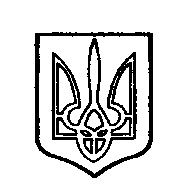 ОДЕССКИЙ ГОРОДСКОЙ СОВЕТ. Одеса, пл. Думська,1. Одесса, пл. Думская,1